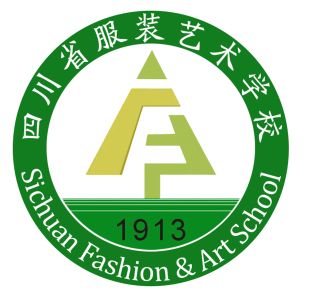 机电技术应用专业2020级2020年 06月制定人才培养方案一、专业名称及代码专业名称：机电技术应用专业代码：051300二、入学要求初中毕业生或同等学历者；身体健康、四肢健全、无精神缺陷；智力正常、能承受一定的工作压力三、基本学制采取弹性学制，修业年限原则上为3至6年。 四、职业面向（一）服务面向（二）职业发展路径（三）职业岗位及职业能力分析表01主要工作岗位及其岗位能力分析五、培养目标与培养规格（一）培养目标培养思想政治坚定、德技并修、全面发展，具有一定的科学文化水平、良好的职业道德和工匠精神、掌握数控编程、加工、机电产品维修等专业技术、技能，具备认知能力、合作能力、创新能力、职业能力等支撑终身发展、适应时代要求的关键能力，具有较强的就业创业能力，面向加工制造领域，能够从事产品生产、管理、销售、维修等工作的高素质劳动者和技术技能人才。（二）培养规格1．素质（1）具有正确的世界观、人生观、价值观；（2）坚决拥护中国共产党的领导，具有深厚的爱国情感、国家认同感、中华民族自豪感和社会责任感，遵纪守法； （3）具有良好的职业道德和职业素养。崇德向善、诚实守信、爱岗敬业，具有精益求精的工匠精神；尊重劳动、热爱劳动，具有较强的实践能力；（4）具有质量意识、绿色环保意识、安全意识、集体意识、创新精神和团队合作精神，能够进行有效的人际沟通和协作，与社会、自然和谐共处；（5）具有良好的身心素质和人文素养；（6）具有健康的体魄和心理、健全的人格，能够掌握基本运动知识和一两项运动技能，达到《国家学生体质健康标准》要求；（7）掌握一定的学习方法，具有良好的生活习惯、行为习惯和自我管理能力。2．知识（1）掌握汉语的常见知识；（2）了解中国五千年发展历史；（3）掌握简单的英语知识；（4）掌握电工电子与技能、机械制图、机械基础等专业基础知识；（5）掌握工具钳工、装配钳工相关知识；（6）能正确识读中等复杂程度零件图、装配图及绘制简单零件图；（7）掌握电工、电子技能的基本操作；（8）掌握数控加工相关知识；（9）掌握典型机电产品和设备的基本结构和原理；（10）能够根据工作任务正确选择工量具、仪器仪表和辅助设备。3．能力（1）专业通用能力① 具有较强的阅读能力；② 具有人际交往与团队协作能力；③ 具有获取信息、学习新知识的们能够力；④ 具有借助词典阅读英文技术资料的能力；⑤ 具有一定的计算机操作能力；⑥ 具有安全文明生产、节能环保和遵守操作规程的意识。（2）专业（技能）方向能力① 具有对中等复杂零件的编程与加工能力；② 具有对简单的气动与液压故障、传感器故障进行维修的能力；③ 具有钳工常用工具的操作使用能力；④ 具有判断简单的电气故障，并排除故障的能力；⑤ 具有营销员的基本技能。六、课程设置及要求（一）课程结构（二）课程简介1.公共基础课（二）专业（技能）课1.专业核心课2.专业（技能）方向课（1）机械加工方向（2）机电产品维修方向（三）能力证书和职业证书要求注：必选的职业资格证书至少一个七、主要接续专业高职：机电一体化技术、机电设备维修与管理、数控技术本科：机械设计制造及其自动化、机械工程、电气工程及其自动化八、学时安排（一）教学活动与时间分配表（按周分配）表02教学活动与时间分配表（单位：周）（二）实践教学安排表（按周分配）表03 实践教学安排表（单位：周）（三）考证安排九、教学进程总体安排详见附表1。十、实施保障（一）师资队伍1.专业负责人情况2.专业教师情况（二）教学设施校内的每个教室应配备交互式白板一体机，每班人数不得超过40人；至少配备满足两个班级同时教学的电脑和相应软件；图书馆至少有专业教学和学习相关书籍3000册；应有专业实践教学环节中校内实训项目所需场地，至少1600平方米，并配套有至少满足一个班实训的设施设备；为方便信息化教学和学生自主学习的需要，应配有专业的网络教学平台。校外实训基地应具备完整生产、管理、销售流程，能满足学生不同就业意向的实习需求。（一）实训实习环境本专业应配备校内实训实习室和校外实训基地。1.校内实训实习具备钳工实训、普车实训、液压与气压实训等，主要设施设备及数量见下表。2.校外实训基地（三）教学资源本专业设立由专业教师、行业专家和教研人员组成的教材选择组，根据教材选用制度，按照规范程序择优选用国家规划教材；学校图书馆有本专业相关图书近3000册，包括《机械设计国家标准》、《机械制图国家标准》、《公差配合国家标准》、《机械设计手册》、《职业技能大赛标准》《机械制图》《机械基础》《PLC控制技术》《机床加工基础》等；学校机房有AutoCAD、CAXA、中望3D、中望CAD等教学软件，精品课程配套建设有教案、多媒体课件、图片、动画等虚拟仿真软件、数字教材等教学资源库，满足学生多方位的学习要求；学校建设有专门的网络教学平台，能够满足学生线上学习的需求。（四）教学方法任课教师根据专业培养目标、课程教学要求和学生情况，坚持“学中做、做中学”，强化理论实践一体化教学的职业教育特色；在传统的教学方法基础上，注重启发式教育，鼓励创新教学方法和策略、鼓励信息技术在教育教学中的应用，逐步培养与形成学生综合运用知识的能力；调动学生的学习积极性，促进学生综合素质的发展，以及良好的学习习惯的养成和终生学习意识的树立。（五）学习评价学习评价主要分专业课程评价、实训评价、顶岗实习评价三部分。 1.专业课程评价采用过程评价（占比40%）和结果评价（占比60%）相结合的评价模式，实现评价主体和内容的多样化，既关注学生专业能力的提高，又关注学生社会能力的发展，既要加强学生对知识技能的考核，又要加强对学生课程学习过程的督导，从而激发学生学习的主动性和积极性，促进教学过程的优化。  （1）过程评价主要考核学生学习过程中对专业知识的综合运用、技能的掌握及学生解决问题的能力，主要通过完成具体的学习任务的过程来进行评价，具体从学生在课堂学习和参与任务的态度、职业素养及回答问题等方面进行过程评价。同时从完成情况、安全意识、操作规范和节能环保意识等方面进行考核评价。  (2)结果性评价主要考核学生对课程知识的理解和掌握，一般通过期末考试或考核等方式进行考核。    2.实训评价由项目指导教师、班主任老师和实习小组长组成的考核组，主要对学生在实习期间的劳动纪律、工作态度、团队合作精神、人际沟通能力、专业技术能力和任务完成情况等进行考核评价。3.顶岗实习评价由企业（兼职教师）指导教师、专业指导老师和带队老师组成的考核组，主要对学生在顶岗实习期间的劳动纪律、工作态度、团队合作精神、人际沟通能力、专业技术能力和任务完成情况等进行考核评价。（六）质量管理（1）学校和专业部建立有专业教学质量监控管理制度，完善课堂教学、教学评价、实习实训以及专业调研、人才培养方案更新、资源建设等方面的质量标准，通过教学实施、过程监控、质量评价和持续改进，达成人才培养规格。  （2）学校和专业部建立有完善教学管理机制，加强日常教学组织运行与管理，定期开展课程建设水平和教学质量诊断与改进，建立健全巡课、听课、评教、评学等制度，严明教学纪律，强化教学组织功能，定期开展公开课、示范课等教研活动。  （3）学校和专业部建立有毕业生跟踪反馈机制及社会评价机制，并对生源情况、在校生学业水平、毕业生就业情况等进行分析，定期评价人才培养质量和培养目标达成情况。  （4）专业教研组应充分利用评价分析结果有效改进专业教学，持续提高人才培养质量。十、毕业要求1.通过规定年限的学习，修满专业人才培养方案所规定的学分。2.取得本专业相应的职业资格证书。3.综合素质评分达标。十一、附录一般包括教学进程安排表、人才培养方案专家论证意见、人才培养方案学校审批意见、人才培养方案调整审批表等。附表1教学进程安排表注：1. “各学期周学时分配”列中“X+Y周”的“X”指课堂教学周数；“Y”指停课实践周数；2. 实习实训专周是指停课进行实习实训，若为1周则在表中表示为“1W”，按1周30学时统计学时；3. 课程考核方式有“考查”与“考试”两种，在相应考核方式中注明考试或考查的学期；4. 选修课学时数为总学时的10%左右，请注明“限选”或“任选”，在备注处注明开课形式：课堂教学、网络课程自学或讲座；5. 素质拓展课程”专指与专业能力提高相关的课程。各系、专业可以根据教学需要，并结合第二课堂，自行安排并规定学生应修读学分。6.课程代码在诊改办处查询，如为新课，按诊改办要求编码。附表2人才培养方案专业指导委员会论证意见论证专业名称：                              论证时间：  年  月   日附表3人才培养方案学校审批意见附表4四川省蚕丝学校机电技术应用专业人才培养方案修订报告一、人才需求调研情况 此次调研主要针对当地装备制造业大中小企业和本校机电技术应用专业毕业生。通过企业调研了解企业对机电技术岗位人才的能力要求、需求层次、招聘途径。通过对本校机电技术应用专业毕业生的调研了解毕业生的就业情况、薪金水平、岗位职责、知识技能应用情况、对学校人才培养的评价与建议等问题。通过调研结果分析企业机电技能型人才需求情况、人才的岗位分布、人才岗位能力需求为机电技术应用专业的课程设置、人才培养方案修改提供最根本的依据。（一）调研过程按学校示范校项目建设工作的阶段计划，机电技术应用专业建设项目组成员分别走访中国重汽南充海螺机械有限公司、成都艾博机器人有限公司、吉利集团南充有限公司、南充新城液压有限公司、南充九天真空有限公司.主要以交流、会谈、问卷、参观等方式开展调研交流活动，内容涉及示范校建设、课程体系建设、师资队伍建设、校企合作等多方面，调研活动总的来讲有深度、有建设意义、有成效。（二）调研结果1、技术等级在企业员工中初级工、中级工、高级工和技师所占比例分别是24.8%、59.5%、9.5%、6.2%。从占比中不难看出初级工和技师所占比例是比较大的。2、岗位领域调研过程中所涉及的岗位有机械设备操作工、钳工操作工、焊接操作工、电工操作工、机电设备安装、调试与维修、机电设备销售等岗位，其所占比例分别是21.3%、15.9%、22.8%、19.1%、15.7%、5.1%。占比中不难看出机电设备维修工、焊接操作员、电工操作员所占比例较大。3、理论知识机电技术应用专业而言所调查企业对于文化基础知识、机械制图、各类机床、公差与测量、电工知识、钳工知识等专业知识要求高。4、职业素养企业在职业素养方面对于忠诚度、服从意识、吃苦耐劳、团队协作、学习能力等方面都有较高的要求。（三）调研结果与结论1、毕业生普遍认为我校机电技术应用专业目前开设的课程比较合理，能够基本满足现在的岗位需要，建议多增加实习教学，尤其是生产性实习或企业顶岗实习，并且要多聘请能工巧匠，加强实践教学。2、目前，中职机电技术应用专业培养的中级工在生产一线中占有重要位置。随着我省装备制造业的升级发展，产品的研发制造加工精度要求越来越高，对于加工制造类的专业人才需求越来越多、要求也越来越高。3、企业对机电技能型人才的技术应用能力要求，主要体现在零件加工、各类设备操作、机电设备维修和维护、质量检验等能力上。但企业不仅需要大批生产一线操作工人，更需要能够全面发展的全能型人才，以满足技术生产与管理的要求，企业对员工在职业道德、人文修养等方面也提出了更高的期望。（四）企业建议调研过程中发现，众多企业人才匮乏，严重制约企业的发展与壮大，未来几年机电技术应用专业任然有较大的市场。中职毕业生操作机床能力较强，但基础知识掌握较弱，工艺制定能力差，缺乏独立解决实际问题的能力。针对调研情况，建议我校在机电技术应用专业建设中可加强以下几方面工作：1.构建更科学更完善的课程体系，满足企业岗位能力需求。2.进一步加强校内外实训基地建设，深化校企合作，引进企业先进的加工工艺和企业文化，推进工学结合的人才培养模式的改革。3.加强教师队伍建设，加大校内教师“双师型”培养力度，使教学与生产、科研紧密结合；引入企业高技能人才作为兼职教师，教学内容引入企业正运用的先进生产工艺和技术。4.拓展学生就业、升学面，强化基础课程。二、本专业人才培养目标调整的依据及培养规格 （一）本专业人才培养目标调整的依据1、根据学校关于人才培养方案制定的相关文件；2、根据企业调研结果和企业建议；3、根据人才培养目标的改变。 三、企业行业专家参与人才培养方案制定情况 在制定本专业人才培养方案时，我们严格按照校企合作育人原则，广泛征求企业行业专家意见。为此我们咨询了成都金沛科技有限公司董事长付尚波、四川九天真空科技股份有限公司招聘培训部经理穆金虎、人本集团有限公司西南区人事部经理程江龙、中国重汽集团南充海乐机械有限公司曹强副总经理等，综合他们的意见，得出以下几点。   1、招生规模上逐年在递减，说明市场对本专业学生兴趣不高，为此我们要拓宽毕业生就业渠道，打通升学通道，在课程设置上要兼顾就业和升学。2、专业在课程设置上要为学生多元化发展做准备，不能单一的走加工制造方向，应该加强电类课程，拓宽学生就业渠道。3、现在中职毕业生在文化基础较差，特别是计算和阅读理解能力，应该加强基础课程。四、课程设置变化情况 机电技术应用专业课程计划调整数据对照表五、审批意见序号专业大类对应行业（代码）主要职业类别（代码）主要岗位类别（或技术领域）职业资格证书或技能等级证书举例1加工制造类43431机电设备安装与调试、机电设备与产品维修装配钳工、工具钳工、维修电工2加工制造类51517设备管理员装配钳工、机修钳工、维修电工3加工制造类33331数控机床操作车工、铣工岗位典型工作任务职业能力要求对应职业能力课程所需职业资格证书数控机床操作工金属零件加工能看懂零件加工图能熟悉加工工艺能编制加工程序机械制图金属加工与实训数控加工CAD/CAM技术应用车工铣工机电设备与产品维修工售后维修能对机电产品进行常规维护能对机电产品进行常见故障诊断能对机电产品常规故障进行排除机械制图机械基础气动与液压传动传感器应用技术机修钳工、维修电工机电设备安装与调试工设备安装、售后调试能识读机电设备的装配图，并按照工艺要求完成机电设备的组装能识读机电设备的电气原理图和接线图，并按照工艺要求完成电气部分的连接机械制图典型机床电气控制故障诊断与维修机电产品的安装与调试机修钳工、维修电工、装配钳工设备管理员保证设备正常运转、提高设备利用率能判断设备使用情况能初步检查设备故障设备修理钳工工艺典型机床电气控制故障诊断与维修装配钳工、机修钳工、维修电工营销员机电产品销售熟悉机电产品工作原理简单操作机电产品、常见故障判断及修理市场营销机械拆装典型机床电气控制故障诊断与维修传感器应用技术营销员序号课程名称主要教学内容和要求参考课时1中国特色社会主义依据《中等职业学校职业生涯规划教学大纲》开设，并与专业实际和行业发展密切结合322心理健康与职业生涯依据《中等职业学校职业道德与法律教学大纲》开设，并与专业实际和行业发展密切结合283哲学与人生依据《中等职业学校经济政治与社会教学大纲》开设，并与专业实际和行业发展密切结合304职业道德与法治依据《中等职业学校哲学与人生教学大纲》开设，并与专业实际和行业发展密切结合305语文依据《中等职业学校语文教学大纲》开设，并注重在职业模块的教学内容中体现专业特色2186数学依据《中等职业学校数学教学大纲》开设，并注重在职业模块的教学内容中体现专业特色2187英语依据《中等职业学校英语教学大纲》开设，并注重在职业模块的教学内容中体现专业特色2188体育与健康依据《中等职业学校体育与健康教学大纲》开设，并与专业实际和行业发展密切结合1549计算机应用基础依据《中等职业学校计算机应用基础教学大纲》开设，并注重在职业模块的教学内容中体现专业特色12010公共艺术依据《中等职业学校公共艺术教学大纲》开设，并注重在职业模块的教学内容中体现专业特色2611历史依据《中等职业学校历史教学大纲》开设，并注重在职业模块的教学内容中体现专业特色36序号课程名称主要教学内容和要求参考学时1机械制图及AutoCAD依据《中等职业学校机械制图教学大纲》开设，并与专业实际和行业发展密切结合1862机械基础依据《中等职业学校机械基础教学大纲》开设，并与专业实际和行业发展密切结合1863公差配合与测量本课程的任务是使学生了解机械零件的几何精度及其相互配合的基本知识，具有初步的选用能力并受到几何量测量技术的初步训练。要使学生掌握有关公差标准基本内容和主要规定，能正确查用有关公差表格、对图样能正确解释和标注324电工电子技术与技能主要内容包括：电阻器、电容器、电感器、半导体器件的识读和检测、电子实用器件的安装与调试等。常用半导体器件、放大电路基础、常用的放大器、直流稳压电源及晶闸管电路、正弦波振荡器、高频信号处理电路等1545气动与液压传动了解气动与液压系统的基本特点和基本组成，了解常用气动元件的结构、性能、主要参数、理解速度控制、方向控制、顺序控制等基本回路的作用及在机电设备中的各种具体应用。306钳工工艺与技能训练掌握钳工安全操作规程和相关理论知识，会查阅有关技术手册和标准，能正确使用和维护常用工具、量具，掌握钳工常用设备及工具的操作方法，掌握各类刀具相关知识，能制作简单配合及镶嵌零件。287传感器应用技术掌握传感器检测的基础知识，会查阅有关技术手册和标准，会正确选用传感器，能正确安装和调试常用传感器。288电气与PLC控制技术掌握PLC与变频器的基本知识，会查阅有关技术手册和标准，会正确选用常用PLC和通用变频器，会编制简单的PLC控制程序，能完成简单PLC与变频器控制系统的安装、调试、运行和维护。609机械拆装了解车床典型部件的拆装及测绘、调试、检验。熟悉机床的基本构造和工作原理，掌握装配关系。能正确使用各种常用的工具和量具，会判断、分析、处理机械的常见故障，掌握机床装配后的调试及其故障排除方法3410金属加工与实训了解金属材料的强度、硬度、塑性、韧性、疲劳强度等力学性能，理解金属材料工艺性能的概念；了解常用金属材料的分类牌号，性能及用途；了解金属材料热处理的概念热处理的目的、方法及应用范围；了解金属材料铸造的分类、特点及应用范围，了解金属材料锻压的分类、工艺特点及应用范围；了解金属切削加工基础；了解车刀的主要角度及其作用；了解常用加工方法及其应用基础；掌握表面的加工方法及特点。214序号课程名称主要教学内容和要求参考学时1数控加工掌握数控机床安全规程，能选用合适的量具正确测量工件、能对简单零件进行正确的工艺分析，能选用合理的切削用量。882CAD/CAM技术应用了解自动编程软件的一般概念、应用范围及与数控机床的通信接口技术，了解目前企业常用CAD/CAM软件的种类和基本特点，熟练掌握CAD/CAM软件的应用技术，能运用CAD/CAM软件实施数控加工68序号课程名称主要教学内容和要求参考学时1典型机床电气故障诊断与维修了解典型的普通机床、数控机床的结构和工作原理，了解机床电气故障诊断与维修的基本思路，基本方法和基本原则，能读懂各类机床操作、调整、维修说明书及技术资料，会使用机床电气维修常规工具、量具、仪器、仪表，能分析并排除典型机床电路常见电气故障882机电产品的安装与调试了解机电设备的结构、理解机电设备机械传动的常用控制方式，能进行典型机电设备的机械装配与检测，能进行电气控制系统的安装、能进行气动与液压系统回路连接，初步掌握典型机电设备的调试方法。68序号职业资格名称颁证单位等级备注1钳工南充市人力资源与社会保障局四级可选2焊工南充市人力资源与社会保障局四级可选3电工南充市人力资源与社会保障局四级必选4车工南充市人力资源与社会保障局四级可选铣工南充市人力资源与社会保障局四级可选学期入学教育与军训课堂教学专业实践专业实践其它实践其它实践考试机动假期毕业教育(鉴定)合计学期入学教育与军训课堂教学实训实习社会实践公益劳动考试机动假期毕业教育(鉴定)合计第一学期316114第二学期145118第三学期154114第四学期154118第五学期172114第六学期0191总计377151955281153学年、学期内容学年、学期内容学年、学期内容第一学年第一学年第二学年第二学年第三学年第三学年合计学年、学期内容学年、学期内容学年、学期内容一二一二一二专业技能实践教学校内实训随课实训3.35.33.74.934.321.53专业技能实践教学校内实训钳工技能实训22专业技能实践教学校内实训焊工技能实训11专业技能实践教学校内实训电工技能实训22专业技能实践教学校内实训钳工综合调试平台拆装技能实训22专业技能实践教学校内实训电气实训22专业技能实践教学校内实训普车技能实训（专业方向一）22专业技能实践教学校内实训机械装配与调试技能实训（专业方向二）22专业技能实践教学校内实训传感器检测（专业方向二）22专业技能实践教学校内实训数控加工技能实训（专业方向一）224专业技能实践教学校内实训气动与液压技术（专业方向二）22专业技能实践教学校外实习认知实习专业技能实践教学校外实习顶岗实习1919其它实践教学其它实践教学入学教育与军训33其它实践教学其它实践教学社会实践111115其它实践教学其它实践教学公益劳动总  计总  计总  计63.53序号职业资格证书拟考学期对应课程开设学期1钳工焊工电工车工铣工5钳工工艺与技能实训21钳工焊工电工车工铣工5车工工艺41钳工焊工电工车工铣工5电工电子与技能1~51钳工焊工电工车工铣工5焊工实训21钳工焊工电工车工铣工5数控加工4专业负责人姓名所学专业学历职称职业（执业）资格教授课程王宏亮机械设计制造及其自动化本科讲师高级车工钳工技师机械基础、机械制图机械拆装、典型机床电气故障诊断与维修、钳工工艺与技能实训、机械装配实训序号姓名所学专业学历职称/职务职业（执业）资格任教学科1庞文勤机械本科高级讲师机械工程师机械制图设备修理2徐浩博纺织工程硕士高级讲师高级工程师机电控制3李健电子信息科学与技术本科高级讲师高级电工电工电子与技能电气与PLC控制技术电工、电子实训4李国林物理学本科高级实验师电工高级工电工电子与技能电工实训5谭海辉飞机设计本科高级讲师汽车维修技师AutoCAD 工程力学6黄钞电子信息工程本科讲师无线电调试高级技师电工电子与技能电气与PLC控制技术电工电子实训7杨建勋物理学本科讲师高级车工数控加工公差配合与技术测量CAD/CAM技术应用数控实训8王齐物理学本科讲师高级车工、高级汽车维修工机械制图机械基础液压与气压传动9余明清电器工程及其自动化本科助讲高级加工中心工公差配合与技术测量、金属加工与实训机械拆装普车、数车实训10阮夏舟机械制造及其自动化本科讲师汽车维修工技师机械基础11贺东旭教育学本科助讲高级焊工汽车车身修复焊工实训12蒋丹机械制造及其自动化本科助讲机械制图、机械基础机械拆装、电梯结构序号实训室名称主要工具和设施设备主要工具和设施设备序号实训室名称名称数量1工具钳工实训区台虎钳48台1工具钳工实训区钳工工具48套1工具钳工实训区通用量具20套1工具钳工实训区台钻5台1工具钳工实训区划线平板4张1工具钳工实训区摇臂钻床1台1工具钳工实训区划线方箱3个1工具钳工实训区砂轮机2台2普通机床加工实训区普通车床10台2普通机床加工实训区砂轮机5台2普通机床加工实训区刨床1台2普通机床加工实训区普通铣床1台2普通机床加工实训区平面磨床1台2普通机床加工实训区锯床1台3数控车床实训区数控车床8台4数控铣床实训区数控铣床1台5特种加工实训区线切割机1台5特种加工实训区电火花成型机1台6电气实训区（含传感器实训）工业机器人编程工作站1台6电气实训区（含传感器实训）中级液压气动装配实训台1台6电气实训区（含传感器实训）高级液压气动装配实训台1台7装配钳工实训区机械装调技术实训平台1型2台7装配钳工实训区机械装调技术实训平台2型2台8焊工实训室电焊机10台8焊工实训室气焊设备3套9电子实训室示波器12台9电子实训室数字示波器12台9电子实训室任意函数信号发生器5台9电子实训室晶体管毫伏表12个9电子实训室双路直流稳压电源12个9电子实训室模电数电试验台10台9电子实训室MF-473用表30个9电子实训室三合一试验台15台9电子实训室电气电子综合测试平台1套10电工实训室电工技术试验箱5台10电工实训室功率因数表2个10电工实训室单相功率表11个10电工实训室电流表24个10电工实训室欧姆表8个10电工实训室三相异步电动机10台10电工实训室各种实验板60个10电工实训室微波炉1台10电工实训室电磁炉1台10电工实训室空调演示装置1台10电工实训室数字万用表10个11液压与气压实训室液压实训台1台11液压与气压实训室气压实训台6台12电气控制实训室电气拆装及检测工具套件2套12电气控制实训室电动机10台12电气控制实训室万用表20个12电气控制实训室钳形电流表15个12电气控制实训室配电柜（进线、馈线、电容柜）1套12电气控制实训室异步变频器1个12电气控制实训室变频器配件1套12电气控制实训室软启动器1个12电气控制实训室电机启动实验台5个12电气控制实训室配套电机5个12电气控制实训室接地系统5个12电气控制实训室家用系统5个13PLC与变频器应用实训室变频器1台13PLC与变频器应用实训室PLC可编控制试验台10台14维修电工实训室万用表、转速表、钳形电流表、功率表、兆欧表 各15个14维修电工实训室压线钳10个14维修电工实训室组套工具12套14维修电工实训室电锤2个14维修电工实训室喷灯3个14维修电工实训室弯管器1个14维修电工实训室电工操作台12台14维修电工实训室教学孔网板20个14维修电工实训室低压配电箱4个14维修电工实训室照明控制箱2个15通用机电设备装调与维修实训室旧机床4台15通用机电设备装调与维修实训室各种工具、量具12套名称/合作企业主要实训内容南充纵横动力配件有限公司车工、刨工、铣工、焊工人本集团南充分公司车工、铣工、镗工南充东风机械有限公司锻造生产、坯料加热、自由锻造及胎模锻造中国重汽集团南充海乐机械有限公司普车、数车、数铣、热处理厦门天马微电子有限公司电工、电子、机电产品维修成都艾博机器人有限公司机电产品维修、调试、维护课程类别课程类别课程名称课程代码学分学时数学时数学时数课程性质考核方式考核方式各学期周学时分配各学期周学时分配各学期周学时分配各学期周学时分配各学期周学时分配各学期周学时分配备注课程类别课程类别课程名称课程代码学分总学时理论学时实践学时课程性质考查考试一二三四五六备注课程类别课程类别课程名称课程代码学分总学时理论学时实践学时课程性质考查考试16+4周14+6周15+5周15+5周17+3周0+20周备注公共基础课程公共基础课程中国特色社会主义23232必修12公共基础课程公共基础课程心理健康与职业生涯22828必修22公共基础课程公共基础课程哲学与人生23030必修32公共基础课程公共基础课程职业道德与法治300001323030必修42公共基础课程公共基础课程语文300000114218218必修3、51、2、422244公共基础课程公共基础课程英语300000214218218必修2、51、3、422244公共基础课程公共基础课程数学300000514218218必修2、51、3、422244公共基础课程公共基础课程计算机应用基础30000037120120必修1~444公共基础课程公共基础课程体育与健康30000048154154必修1~522222公共基础课程公共基础课程历史300004223636必修不计入周学时公共基础课程公共基础课程音乐30000261.52626必修网络课程，任选一门,不计入周学时公共基础课程公共基础课程艺术鉴赏30000251.52626必修网络课程，任选一门,不计入周学时公共基础课程公共基础课程中华传统文化入门30000301必选该三门课为必学，不足学分从必选网络课程中选取，不计入总学时，总学分≥5。公共基础课程公共基础课程实习实训公共安全30000321必选该三门课为必学，不足学分从必选网络课程中选取，不计入总学时，总学分≥5。公共基础课程公共基础课程工匠精神30000271必选该三门课为必学，不足学分从必选网络课程中选取，不计入总学时，总学分≥5。公共基础课程公共基础课程网络课程3任选已建任选网络课程，总学分≥3公共基础课程公共基础课程小计76.5111011101414101614033.35%专业核心课程专业核心课程机械制图AutoCAD13010351018662124必修1、42、3、542222专业核心课程专业核心课程机械基础13010041018666120必修3、41、2、542222专业核心课程专业核心课程公差配合与测量13010053321616必修122专业核心课程专业核心课程电工电子技术与技能13010368.51547876必修1、3、42、522222专业核心课程专业核心课程气动与液压传动13010371.5301614必修32专业核心课程专业核心课程钳工工艺与技能训练13010381.5281414必修22专业核心课程专业核心课程传感器应用技术13010391.5281810必修32专业核心课程专业核心课程电气与PLC控制技术13010403.5602040必修44专业核心课程专业核心课程金属加工与实训13010421221498116必修22442金属材料1、2期专业核心课程专业核心课程机械拆装13010411.5342014必修32专业核心课程专业核心课程小计53952408544141216101028.61%数控加工方向　数控加工方向　数控加工13010165882662必修2~4222数控加工方向　数控加工方向　CAD/CAM技术应用13010433.5682840必修54数控加工方向　数控加工方向　小计8.51565410222244.67%机电产品维修方向机电产品维修方向典型机床电气故障诊断与维修13010445882662必修2~4222机电产品维修方向机电产品维修方向机电产品的安装与调试13010453.5682840必修54机电产品维修方向机电产品维修方向小计8.5156541022224素质拓展课程素质拓展课程机电产品营销13010593.55252任选网络课程自学，任选两门不计入总学时素质拓展课程素质拓展课程电机应用技术13010603.55252任选网络课程自学，任选两门不计入总学时素质拓展课程素质拓展课程设备管理13010613.55252任选网络课程自学，任选两门不计入总学时素质拓展课程素质拓展课程小计10.51561565.65%专业实践课程专业实践课程钳工技能实训130105526060必修22W专业实践课程专业实践课程焊工技能实训130105613030必修21W专业实践课程专业实践课程电工技能实训130105716060必修22W专业实践课程专业实践课程钳工综合调试平台拆装130105016060必修32W专业实践课程专业实践课程电气实训130104926060必修42W专业实践课程专业实践课程普车技能实训（方向一）130105126060必修32W专业实践课程专业实践课程机械装配与调试（方向二）130105226060必修32W专业实践课程专业实践课程传感器检测实训（方向二）130105326060必修42W专业实践课程专业实践课程数控加工技能实训（方向一）13010544120120必修4、52W2W专业实践课程专业实践课程气动与液压技术（方向二）130105826060必修52W专业实践课程专业实践课程顶岗实习14010321957057019W专业实践课程专业实践课程小计3410201020总计总计总计182332816621666实践教学占比50.06%其他入学教育入学教育11W其他军训军训30002022W其他考试（或毕业教育）考试（或毕业教育）111111其他职业技能鉴定职业技能鉴定专业指导委员会名称专业指导委员会名称专业指导委员会名称评审专家名单姓名职务/职称工作单位从事专业签名评审专家名单评审专家名单评审专家名单评审专家名单评审专家名单评审专家名单评审专家名单评审专家名单评审专家名单专业指导委员会意见主要包括以下几个方面：                              专业委员会主任签字：年   月   日主要包括以下几个方面：                              专业委员会主任签字：年   月   日主要包括以下几个方面：                              专业委员会主任签字：年   月   日主要包括以下几个方面：                              专业委员会主任签字：年   月   日主要包括以下几个方面：                              专业委员会主任签字：年   月   日培养方案主要数据专业方向名称培养方案总学时理论教学总学时公共课程总学时实践教学占总学时比例培养方案主要数据机械加工32321740108433.54%培养方案主要数据机电产品维修32321740108433.54%培养方案主要数据专业部意见             专业部长签字：                               年   月   日             专业部长签字：                               年   月   日             专业部长签字：                               年   月   日             专业部长签字：                               年   月   日             专业部长签字：                               年   月   日教务处意见             教务主任签字：                               年   月   日             教务主任签字：                               年   月   日             教务主任签字：                               年   月   日             教务主任签字：                               年   月   日             教务主任签字：                               年   月   日主管校长意见            主管校长签字：                               年   月   日            主管校长签字：                               年   月   日            主管校长签字：                               年   月   日            主管校长签字：                               年   月   日            主管校长签字：                               年   月   日学校意见         校长签字：                               年   月   日         校长签字：                               年   月   日         校长签字：                               年   月   日         校长签字：                               年   月   日         校长签字：                               年   月   日原计划原计划原计划现计划现计划现计划课程名称计划学时授课期次课程名称计划学时授课期次语文1905语文2265数学1905语文2265英语1905语文2265机械制图2345机械制图1905教研组讨论结论             教研组长（专业带头人）签字：                                      年    月    日专业部意见                           专业部长签字：                                                 年    月    日教务处意见                       教务处主任签字：                                                 年    月    日分管校领导意见                         分管校长签字：                                                 年    月    日